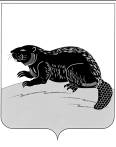 АДМИНИСТРАЦИЯ ГОРОДСКОГО ПОСЕЛЕНИЯ-ГОРОД БОБРОВБОБРОВСКОГО МУНИЦИПАЛЬНОГО РАЙОНА ВОРОНЕЖСКОЙ ОБЛАСТИП О С Т А Н О В Л Е Н И Еот « 17 »  апреля   2023 г. №178                            г. БобровОб утверждении порядка ведения реестра потенциально опасныхобъектов для жизни и здоровья несовершеннолетнихВ целях снижения преступности несовершеннолетних, профилактики безнадзорности и правонарушений несовершеннолетних, в соответствии со ст. 14.1 Федерального закона от 24.07.1998 N 124-ФЗ "Об основных гарантиях прав ребенка в Российской Федерации", руководствуясь Уставом городского поселения -город Бобров Бобровского муниципального района Воронежской области, Администрация городского поселения -город Бобров Бобровского муниципального района Воронежской области постановляет:1. Утвердить прилагаемый Порядок ведения реестра потенциально опасных объектов для жизни и здоровья несовершеннолетних.2. Настоящее постановление подлежит обнародованию и размещению на официальном сайте администрации городского поселения - город Бобров Бобровского муниципального района Воронежской области www.bobrovcity.ru3. Контроль за выполнением данного постановления возложить на заместителя главы администрации городского поселения - город Бобров Бобровского муниципального района Воронежской области В.В.Субботина. Глава администрации	городского поселения – город Бобров                                   В.И.БрызгалинПриложениек постановлению администрациигородского поселения-город БобровБобровского муниципальногорайона Воронежской областиот « 17 »  апреля   2023 г. №178 ПОРЯДОКведения реестра потенциально опасных объектовдля жизни и здоровья несовершеннолетних1. Общие положения1.1. Порядок ведения реестра находящихся в муниципальной собственности городского поселения - город Бобров Бобровского муниципального района Воронежской области потенциально опасных объектов для жизни и здоровья несовершеннолетних, расположенных на территории городского поселения - город Бобров Бобровского муниципального района Воронежской области (далее - Порядок), регулирует регистрацию потенциально опасных объектов для жизни и здоровья несовершеннолетних, находящихся в муниципальной собственности, и устанавливает требования по ведению реестра потенциально опасных объектов для жизни и здоровья несовершеннолетних (далее - реестр).1.2. Положение разработано в соответствии с:- Градостроительным кодексом Российской Федерации;- Гражданским кодексом Российской Федерации;- Федеральным законом от 30.12.2009 N 384-ФЗ "Технический регламент о безопасности зданий и сооружений";- Федеральным законом от 24.06.1999 N 120-ФЗ "Об основах системы профилактики безнадзорности и правонарушений несовершеннолетних";- Федеральным законом от 24.07.1998 N 124-ФЗ "Об основных гарантиях прав ребенка в Российской Федерации";- Федеральным законом от 06.10.2003 N 131-ФЗ "Об общих принципах организации местного самоуправления в Российской Федерации";- Уставом городского поселения - город Бобров Бобровского муниципального района Воронежской области.1.3. Регистрация объектов в реестре осуществляется с целью учета потенциально опасных объектов для жизни и здоровья несовершеннолетних, расположенных на территории городского поселения - город Бобров Бобровского муниципального района Воронежской области, а также обеспечения заинтересованных органов государственной власти, органов местного самоуправления, физических и юридических лиц, правоохранительных органов достоверной информацией о потенциально опасных объектах для жизни и здоровья несовершеннолетних.1.4. Установить, что к потенциально опасным объектам, находящимся в муниципальной собственности городского поселения - город Бобров Бобровского муниципального района Воронежской области, для жизни и здоровья несовершеннолетних относятся:- объекты незавершенного строительства, вход граждан на которые не ограничен;- заброшенные здания, строения, сооружения, содержание которых не осуществляется, вход граждан на которые не ограничен;- объекты коммунальной инфраструктуры (канализационные колодцы, водозаборные сооружения, скважины), к которым имеется доступ неопределенного круга лиц;- ветхие жилые дома, проживание граждан в которых не осуществляется.2. Порядок регистрации потенциально опасных объектовдля жизни и здоровья несовершеннолетних в реестре2.1. В целях формирования реестра ответственное должностное лицо Администрации городского поселения - город Бобров Бобровского муниципального района Воронежской области ежеквартально проводит мониторинг объектов муниципального недвижимого имущества, расположенных на территории городского поселения - город Бобров Бобровского муниципального района Воронежской области, обладающих опасностью для жизни и здоровья несовершеннолетних, в целях включения в реестр.2.2. Любое заинтересованное лицо, обладающее сведениями о наличии на территории городского поселения - город Бобров Бобровского муниципального района Воронежской области потенциально опасных объектов для жизни и здоровья несовершеннолетних, вправе сообщить в Администрацию городского поселения - город Бобров Бобровского муниципального района Воронежской области данные о таком объекте для включения в реестр, указав наименование объекта, его адрес, правообладателя (при наличии сведений), причины включения в реестр (форма сообщения установлена приложением N 1 к Порядку).2.3. Не позднее 10 апреля, июля, октября, января каждого года с учетом данных, полученных по результатам мониторинга, указанного в п. 2.1 Порядка, на основании сообщений заинтересованных лиц должностное лицо Администрации городского поселения - город Бобров Бобровского муниципального района Воронежской области актуализирует реестр по форме, установленной в приложении N 2 к Порядку.2.4. Реестр утверждается распоряжением главы Администрации городского поселения - город Бобров Бобровского муниципального района Воронежской области в течение 10 дней с момента его актуализации.2.5. В случае если признаки опасности объекта ликвидированы, должностное лицо Администрации городского поселения - город Бобров Бобровского муниципального района Воронежской области исключает объект из реестра в сроки, указанные в п. 2.5 Порядка.3. Порядок взаимодействия3.1. В целях предотвращения негативных последствий для жизни и здоровья несовершеннолетних Администрация городского поселения - город Бобров Бобровского муниципального района Воронежской области в срок не позднее 10 рабочих дней с момента утверждения или актуализации реестра размещает его на официальном сайте Администрации городского поселения - город Бобров Бобровского муниципального района Воронежской области в сети "Интернет" с рекомендациями для несовершеннолетних и их законных представителей воздержаться от посещения потенциально опасных объектов.3.2. При выявлении потенциально опасных объектов для жизни и здоровья несовершеннолетних Администрация городского поселения - город Бобров Бобровского муниципального района Воронежской области информирует прокуратуру Бобровского района Воронежской области о наличии такого объекта и принимает меры к предотвращению к ним доступа граждан.Приложение N 1к ПорядкуВ администрацию городского поселения – город Бобров Бобровского муниципального района Воронежской областиСООБЩЕНИЕПрошу рассмотреть вопрос включения в реестр потенциально опасных объектов для жизни и здоровья несовершеннолетних (исключить из реестра потенциально опасных объектов для жизни и здоровья несовершеннолетних) следующие объекты:(подпись) Ф.И.О.Приложение N 2к ПорядкуРЕЕСТРобъектов, потенциально опасных для жизни и здоровьянесовершеннолетнихN п/пНаименование объектаАдрес объектаПравообладательПричины включения/исключения123Наименование объектаАдрес, местонахождение объектаПравообладатель1